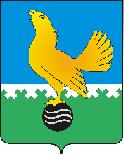 МУНИЦИПАЛЬНОЕ  ОБРАЗОВАНИЕгородской округ  Пыть-ЯхХанты-Мансийского автономного округа-ЮгрыАДМИНИСТРАЦИЯ ГОРОДАР А С П О Р Я Ж Е Н И ЕОт 26.10.2022									№ 1890-раО внесении изменения в распоряжение администрации города от 04.04.2022 №535-ра «Об утверждении планапервоочередных действий по обеспечению развития экономики города Пыть-Яха в условиях внешнего санкционного давления на 2022 год»(с изм. от 06.06.2022 №993-ра)Руководствуясь распоряжением Правительства Ханты - Мансийского автономного округа - Югры от 25.03.2022 № 118-рп «О плане первоочередных действий по обеспечению развития экономики Ханты-Мансийского автономного округа – Югры в условиях внешнего санкционного давления на 2022 год», внести в распоряжение администрации города от 04.04.2022 №535-ра «Об утверждении плана первоочередных действий по обеспечению развития экономики города Пыть-Яха в условиях внешнего санкционного давления на 2022 год» следующее изменение:Приложение к распоряжению дополнить пунктами 23, 24 согласно приложению. Контроль за выполнением распоряжения возложить на заместителя главы города – председателя комитета по финансам.И.о.главы города Пыть-Яха                                            	В.В. СтефоглоПриложение к распоряжению администрациигорода Пыть-Яхаот 26.10.2022 № 1890-раПланпервоочередных действий по обеспечению развития экономики города Пыть-Яха в условиях внешнего санкционного давления на 2022 год№Мера (краткое описание)Вид документаСрокОтветственный исполнительРезультат/эффект№Мера (краткое описание)Вид документаСрокОтветственный исполнительРезультат/эффект23Неприменение мер реагирования, штрафных санкций к товаропроизводителям сельскохозяйственной и пищевой продукции в случае не достижения целевых показателей, установленных соглашениями Внесение изменений в постановление администрации города от 15.03.2022 № 91 –па «Об утверждении порядка расчета и предоставления субсидийна поддержку и развитие животноводства»до 31 декабря 2022 годаУправление по экономикестабилизация финансово-экономического положения товаропроизводителей, сохранение объемов производства сельскохозяйственной и пищевой продукции24Введение моратория на начисление неустойки (пеней) по договорам на размещение нестационарного торгового объекта на территории города      Пыть-Ях для субъектов малого и среднего предпринимательстваПостановление администрации городадо 31 декабря 2022 годаУправление по экономикеснижение нагрузки в условиях санкций